Date:		May 20th, 2019To:		4-H Members, grades 3 and aboveFrom:		Katie Stenroos                          4-H Program Coordinator Re:		Douglas County 4-H Points Award ProgramThis packet provides information about how you can participate in the Douglas County 4-H Points Award Program.  This program rewards and encourages youth participation in various activities.  Depending on the number of points you earn, you can receive financial support towards attending 4-H events of your choice.  The more activities, the more money!The process is easy:  Fill in the simple Points Award Form and turn it in to the Extension Office by June 10, 2019.Points are given for 4-H, community, school, and church activities you participated in from July 1, 2018 – June 30, 2019(which matches our fiscal year).  Your points are then used to figure out how much financial assistance you get.  The money can be used to help pay the registration fees for 4-H events such as Junior Camp, Winter Camp, horse clinics, a statewide workshop, Youth Conference, state educational trips, or any other 4-H activity that happens from July 2019 to June 2020. Junior Members (grades 3-7) can receive up to $100 and Youth Leaders (grades 8-13) can receive up to $200.  Included in the packet is the form for tallying your points for the past 4-H year.  Forms can also be found on the Douglas County 4-h website at https://douglas.uwex.edu/4h/forms/.I hope you will take advantage of this fantastic opportunity, as it will help introduce you to the full scope of what 4-H offers!  If you have any questions, please feel free to contact the office at 715-395-1363 or email me at katelin.stenroos@wisc.edu.Thank you!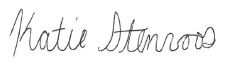 Encl.: Douglas County Points Awards Form and guidelines